Лепка сюжетная на зеркале иЛИ фольге (с отражением)«Дедушка Мазай и зайцы». Старшая группа.(по программе И. А. Лыковой «Цветные ладошки»)Задачи. Учить составлять коллективную сюжетную композицию из вылепленных фигурок, передавая взаимоотношения между ними. Продолжать учить передавать несложные движения (наклон и поворот туловища, перемещение лап) и настроение героев (испуг, страх, надежда, радость). Анализировать особенности строения животных, соотносить части по величине и пропорциям. Развивать глазомер, чувство композиции.Предварительная работа. Чтение стихотворения Н.А. Некрасова « Дедушка Мазай и зайцы», просмотр мультфильма по произведению. Рассматривание иллюстраций в книжке. Беседа по содержанию литературного произведения. Рассматривание весенних пейзажей (по возможности, с изображением весеннего разлива или половодья).Материалы, инструменты, оборудование. У детей: пластилин, стеки, доски для лепки. У воспитателя: вылепленная фигурка деда Мазая в лодке. Композиционная основа для коллективной работы: зеркало или прочная фольга с вылепленным деревом, пеньком, плывущим бревном. Рисунки детей подготовительной к школе группы по сюжету.Учебные пособия.Пейзажи с изображением весеннего разлива или половодья.Технологическая карта «Зайчик» (лепка).Ход занятия.Воспитатель зачитывает отрывки из стихотворения Н.А. Некрасова «Дедушка Мазай и зайцы»:Я раз за дровами в лодке поехал...
Вижу один островок небольшой -
Зайцы на нём собралися гурьбой.
С каждой минутой вода подбиралась
К бедным зверькам...
Тут я подъехал: лопочут ушами,
Сами ни с места; я взял одного,
Прочим скомандовал: «Прыгайте сами!»
Прыгнули зайцы мои, - ничего!
Только уселась команда косая,
Весь островочек пропал под водой...
Столбик, не столбик, зайчишка на пне, Лапки скрестивши стоит, горемыка,     
Взял и его - тягота невелика!..	Не рано уж было. Мимо бревно суковатое плыло, Сидя и стоя, и лёжа пластом, Зайцев с десяток спасалось на нём. «Взял бы я вас - да потопите лодку!» Жаль их, однако, да жаль и находку –Я зацепился багром за сучок И за собою бревно поволок... К берегу плотно бревно я пригнал, Лодку причалил - и «с Богом» сказал... И во весь дух Пошли зайчишки. А я им: «У-ух! Живей, зверишки»...– Когда с зайцами произошла такая беда? (Весной.) Почему это случилось? (Начал таять снег, вода затопила лес. Было половодье.) Как добрый дедушка Мазай спас бедных зайчишек от гибели? (Он сажал их в лодку, прицепил бревно с зайчишками. А потом всех выпустил на берег.)Затем педагог показывает детям подготовленную заранее основу для коллективной сюжетной композиции. – Зеркало (или фольга) – это водоём, в котором видны затопленные пеньки, деревья, плывущие брёвна, на которых будут спасаться зайцы от бурной воды. Выставляет на зеркало (фольгу) вылепленную заранее лодку, помещает туда деда Мазая и обыгрывает ситуацию: – Лодка плывёт по зеркальной воде, в которой отражаются деревья, и дедушка Мазай спасает зайчиков – поднимает их за уши и усаживает в лодку, а некоторые зайцы и сами спрыгивают в лодку со своих островков (пеньков).– Давайте и мы с вами поможем деду Мазаю спасать зайчишек – вылепим своих зайчиков, которые будут сидеть на островках, пеньках или проплывающих мимо лодки Мазая деревьях и дополним композицию.– Постараемся показать настроение и характер зайцев. Какое настроение у зайца, который сидит на пеньке посреди глубокой речки? А как меняется настроение зайчишки, который запрыгнул в лодку? Как себя чувствует зайчонок, которого греет за пазухой добрый дедушка Мазай?– Настроение можно показать не только выражением лица, как на портрете человека, но также через позу и движение туловища. Ребята, опишите разные позы словами. (Сидит, сжавшись в комочек, уши прижаты, встал на задние лапки, вытянулся столбиком, уши навострил и пр.) Давайте с вами на минутку превратимся в зайчишек.Физминутка.Зайка серенький сидитИ ушами шевелит (дети показывают).Вот так, вот так – И ушами шевелит.Зайке холодно сидеть,Надо лапочки погреть (дети встают и показывают).Вот так, вот так – Надо лапочки погреть.Зайке холодно стоять,Надо зайке поскакать (дети скачут).Вот так, вот так – Надо зайке поскакать.Кто-то зайку напугал —Зайка — прыг — и убежал (дети садятся).Вот так, вот так – Зайка — прыг — и убежал!– Ребята, вы уже учились лепить зайцев. Давайте вспомним, как это правильно сделать.Дети, используя технологическую карту, рассказывают последовательность лепки зайца конструктивным способом. (Сначала лепим овальное туловище, потом – круглую голову, лапки маленькие и большие – передние и задние, уши – длинные, хвост – маленький.)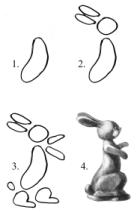 – Давайте договоримся о размере лепных фигурок, чтобы зайчики были примерно одинакового размера. Можно воспользоваться условной меркой (например, мизинчик). – Перед работой разомнём и пальчики тоже. (Пальчиковая гимнастика)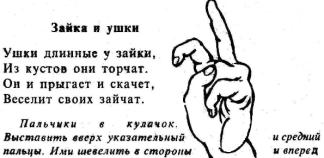 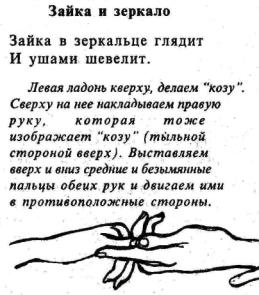 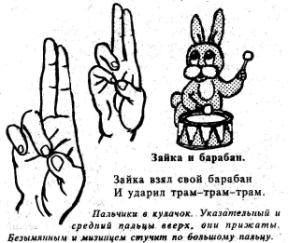 Дети берут пластилин и начинают лепить. Они самостоятельно ищут способы передачи движения настроения зайчишек. Если они быстро справляются с заданием, воспитатель предлагает дополнить композицию по своему желанию деревьями, кустарниками. Можно предложить детям изменить позу вылепленного зверька: поднять лапки, прижать ушки к туловищу, показать, что зайчонок сидит, лежит, стоит «столбиком», прыгает, перепрыгивает, выпрыгивает из лодки или быстро бежит в лес.В конце занятия дети переносят вылепленные фигурки на общую основу и составляют коллективную композицию.– Посмотрите, какие из зайчиков самые выразительные. Как это получилось? (Показаны движения лап и интересные положения туловища.)– Что ещё понравилось в этой работе? (Мы делали её вместе, она получилась большая, зайцев много, как в мультфильме! В зеркале всё отражается, как в настоящей воде.)Дополнительный материал.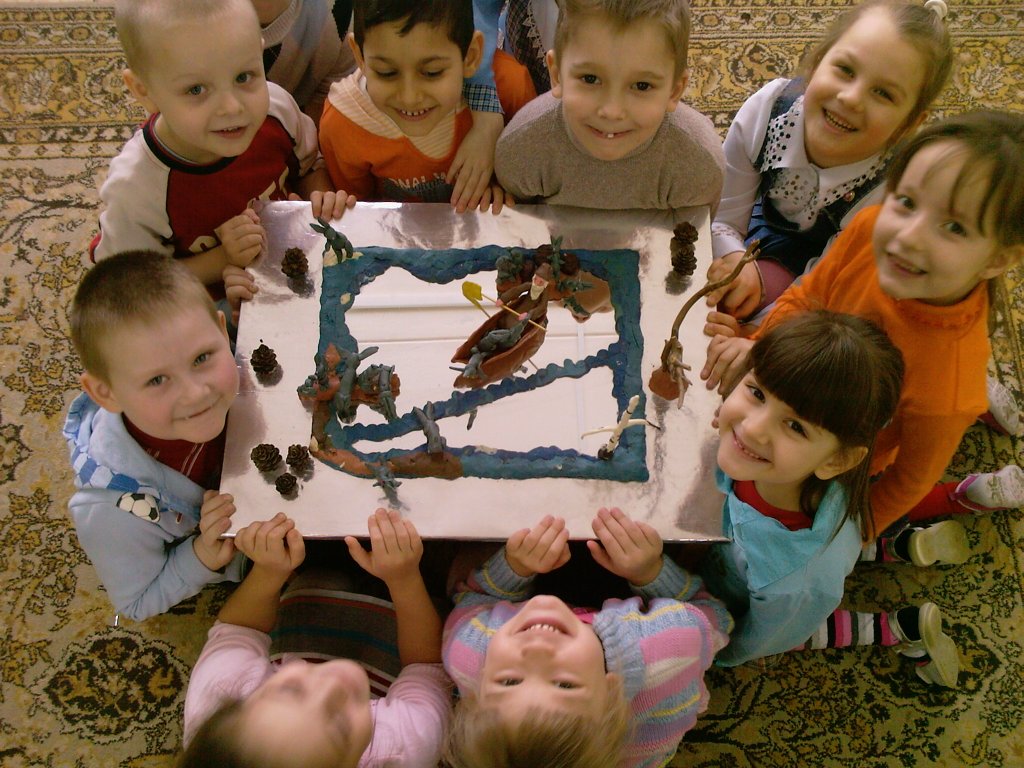 Загадки.Что за зверь лесной Встал, как столбик, под сосной И стоит среди травы — Уши больше головы? (Заяц)Не барашек и не кот, Носит шубу круглый год. Шуба серая — для лета, Для зимы — другого цвета. (Заяц)Много бед таят леса,Волк, медведь там и лиса!Наш зверёк живёт в тревоге,От беды уносит ноги.Ну-ка, быстро отгадай-ка,Как зверёк зовётся?... (Зайка.)Вариант физминуткиУронила белка шишку,         (кисти к плечам, вращение руками)Шишка стукнула зайчишку,    (ударяют кулачком о кулачок)Тот пустился наутёк,           (бег или прыжки на месте)Чуть не сбил медведя с ног...   (ходьба на месте вперевалку)Под корнями старой ели        (наклоны вперёд, округляя спину)Размышлял медведь полдня:   (наклоны головы в стороны, спина прямая)"Что-то зайцы осмелели...      (руки на поясе, наклоны туловища вправо-влево)Нападают на меня".            (прыжки на месте)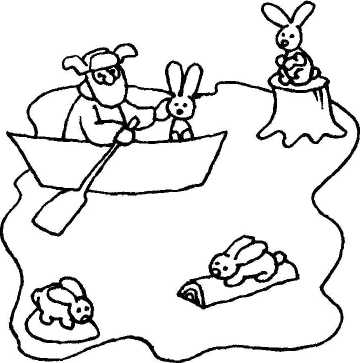 